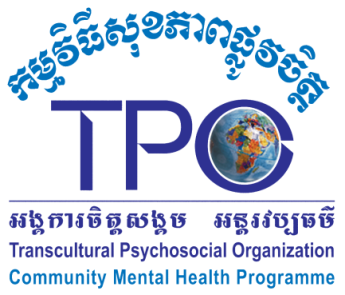 REGISTRATION FORM – TPO TRAINING COURSENote:	1.     The payment has to be made in full before the start of the training.The payment is non-refundable.20% of the total fee will be charged for cancellation after registration.50% of the total fee will be charged, if the cancellation is made within 2 weeks before the training date.Course detailsCourse detailsCourse Title:Course Date:Your DetailsYour DetailsYour DetailsName (in English):Name (in Khmer):Title (Mr/Mrs/Ms/Miss):Date of Birth:Organization:Position:Email address:Phone number:Date: __________________________________________________--------------------------------------------------------------Date: __________________________________________________--------------------------------------------------------------Date: _______________________________________________-------------------------------------------------------------Signature ApplicantSignature ApplicantSignature from Authorized Manager